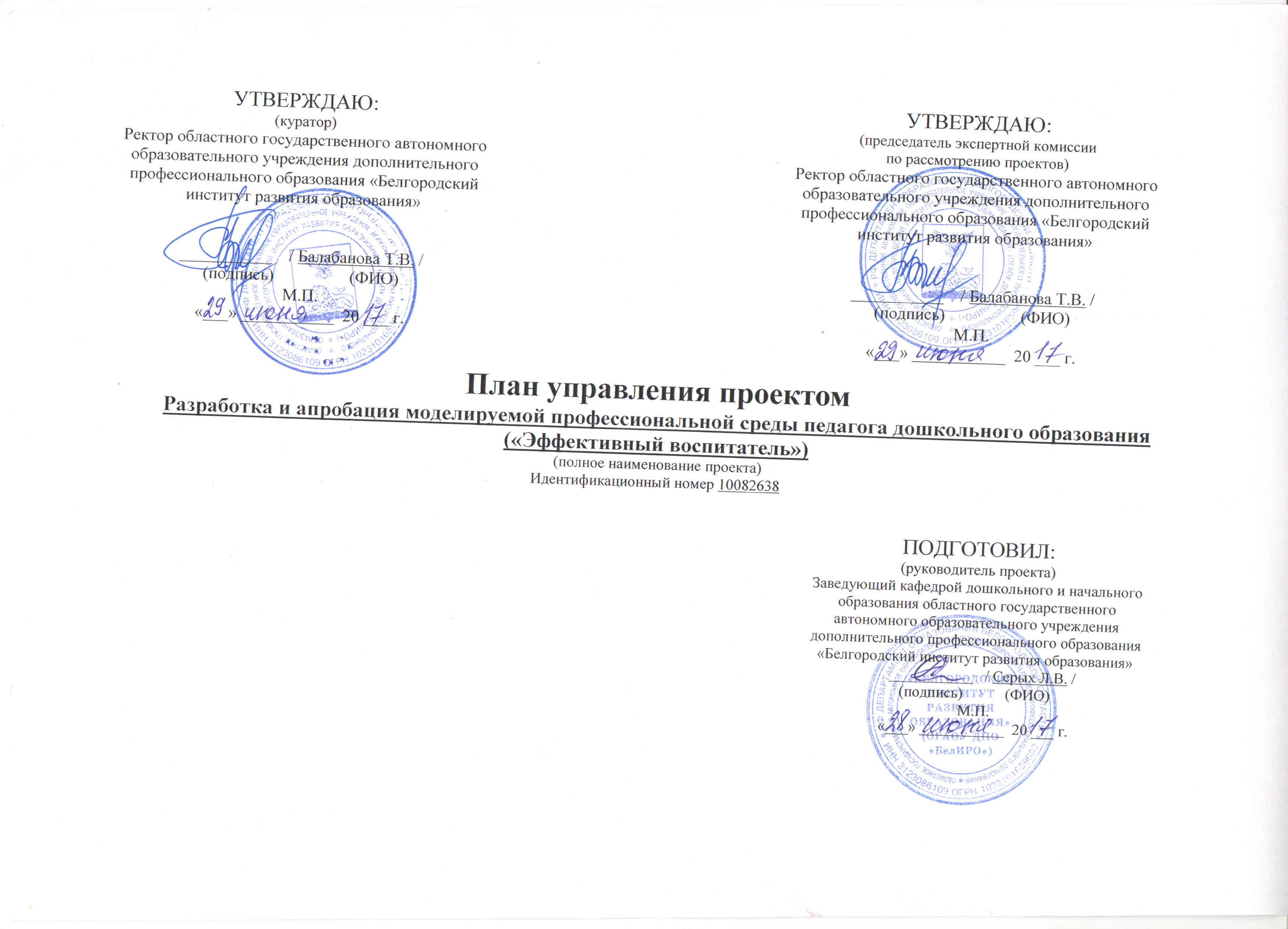 Общие сведения о документеКалендарный план-график работ по проектуБюджет проектаФормы участия области в реализации проектаРиски проектаРиски проектаКоманда проектаПланирование коммуникацийЗаинтересованные лица, инвесторыОснование для составления документа:Постановление правительства Белгородской области от 31 мая 2010 года №202-пп «Об утверждении Положения об управлении проектами в органах исполнительной власти и государственных органах Белгородской области»Назначение документа:детализация  паспорта проекта и инициация блока работ по планированию проекта, с точки зрения человеческих, финансовых и временных ресурсовКоличество экземпляров и место хранения:выпускается в 3-х экземплярах, которые хранятся, соответственно, у руководителя проекта, куратора проекта и председателя экспертной комиссии по рассмотрению проектовСодержание:Календарный план-график работ по проекту Бюджет проектаУчастие области в реализации проектаРиски проектаКоманда проектаПланирование коммуникацийЗаинтересованные лица, инвесторыИзменения:изменения в плане управления проекта выполняются путем оформления ведомости измененийКод работы / процессаКод работы / процессаНазвание работыДлитель-ность, дниДата начала работДата окончания работ (контрольная точка)Документ, подтверждающий выполнение работыФИО ответственного исполнителякодтип (Р/П)Название работыДлитель-ность, дниДата начала работДата окончания работ (контрольная точка)Документ, подтверждающий выполнение работыФИО ответственного исполнителя1Обеспечение научно-методического сопровождения деятельности детских садов в соответствии с требованиями ФГОС28515.05.201719.06.2018-Серых  Л.В.1.1Разработка и распространение электронного методического пособия «Педагогическая песочница как компонент образовательного процесса»:2915.05.201726.06.2017-Махова Г.А.1.1.1Разработка электронного методического пособия «Педагогическая песочница как компонент образовательного процесса»2615.05.201720.06.2017Электронное методическое пособиеМережко Е.А.1.1.2Распространение электронного пособия420.06.201726.06.2017Скриншот страницы сайта ОГАОУ ДПО «БелИРО»Махова Г.А.1.2Разработка и распространение электронного методического пособия «Моделирование развивающей предметно-пространственной среды в ДОО»:2518.09.201723.10.2017-Махова Г.А.1.2.1Разработка электронного методического пособия «Моделирование развивающей предметно-пространственной среды в ДОО»2218.09.201718.10.2017Электронное методическое пособиеНикитина  Н.А.1.2.2Распространение электронного пособия318.10.201723.10.2017Скриншот страницы сайта ОГАОУ ДПО «БелИРО»Махова Г.А.1.3Разработка и распространение электронного методического пособия «Планирование образовательного процесса в ДОО»2308.11.201711.12.2017-Махова Г.А.1.3.1Разработка электронного методического пособия  «Планирование образовательного процесса в ДОО»2008.11.201706.12.2017Электронное методическое пособиеМахова Г.А.1.3.2Распространение электронного пособия306.12.201711.12.2017Скриншот страницы сайта ОГАОУ ДПО «БелИРО»Махова Г.А.1.4Разработка и распространение электронного методического пособия «Современные технологии в ДОО»:3209.01.201822.02.2018-Серых  Л.В.1.4.1Разработка электронного методического пособия  «Современные технологии в ДОО»2709.01.201815.02.2018Электронное методическое пособиеСергеева Н.В.1.4.2Распространение электронного пособия515.02.201822.02.2018Скриншот страницы сайта ОГАОУ ДПО «БелИРО»Серых  Л.В.1.5Разработка и распространение электронного методического пособия «Планирование деятельности ДОО в контексте современных требований»:3012.03.201823.04.2018-Махова Г.А.1.5.1Разработка электронного методического пособия  «Планирование деятельности ДОО в контексте современных требований»:2712.03.201818.04.2018Электронное методическое пособиеМахова Г.А.1.5.2Распространение электронного пособия318.04.201823.04.2018Скриншот страницы сайта ОГАОУ ДПО «БелИРО»Махова Г.А.1.6Разработка и распространение электронного методического пособия «Использование современного оборудования в образовательном процессе в ДОО»:2810.05.201819.06.2018-Серых  Л.В.1.6.1Разработка электронного методического пособия «Использование современного оборудования в образовательном процессе в ДОО»2510.05.201814.06.2018Электронное методическое пособиеЧепелева  Е.И.1.6.2Распространение электронного пособия314.06.201819.06.2018Скриншот страницы сайта ОГАОУ ДПО «БелИРО»Серых  Л.В.2Организация деятельности региональных ресурсных площадок62305.06.201726.04.2019-Серых  Л.В.2.1Отбор региональных ресурсных площадок1405.06.201725.06.2017Сканированная копия приказа департамента образования Белгородской области об утверждении списка региональных ресурсныхАстахова Л.Е.2.2Разработка программы мониторинга развития профессиональной компетентности воспитателей2310.10.201710.11.2017Программа мониторинга развития профессиональной компетентности воспитателейРепринцева Г.А.2.3Проведение мониторингов  развития профессиональной компетентности воспитателей дошкольных образовательных организаций52913.11.201726.04.2019-Репринцева Г.А.2.3.1Проведение мониторинга и подготовка отчета о проведении мониторинга1313.11.201730.11.2017Отчет о проведении мониторингаРепринцева Г.А.2.3.2Проведение мониторинга и подготовка отчета о проведении мониторинга915.04.201926.04.2019Отчет о проведении мониторингаРепринцева Г.А.2.4Проведение педагогических туров на базе региональных ресурсных площадок:601.10.201829.03.2019-Серых  Л.В.2.4.1Организация и проведение педагогического тура на базе региональных ресурсных площадок (1-й тур):1801.10.201825.10.2018-Серых  Л.В.2.4.1.1Подготовка приказа ОГАОУ ДПО «БелИРО» о проведении педагогического тура на базе региональных ресурсных площадок201.10.201803.10.2018Сканированная копия приказа ОГАОУ ДПО «БелИРО о проведении педагогического тура на базе региональных ресурсных площадокДемина О.А.2.4.1.2Подготовка отчета о проведении педагогического тура на базе региональных ресурсных площадок124.10.201825.10.2018Отчет о проведении педагогического тура на базе региональных ресурсных площадокАстахова Л.Е.2.4.2Организация и проведение педагогического тура на базе региональных ресурсных площадок (2-й тур):1804.03.201929.03.2019-Серых  Л.В.2.4.2.1Подготовка приказа ОГАОУ ДПО «БелИРО о проведении педагогического тура на базе региональных ресурсных площадок204.03.201906.03.2019Сканированная копия приказа ОГАОУ ДПО «БелИРО» о проведении педагогического тура на базе региональных ресурсных площадокДемина О.А.2.4.2.2Подготовка отчета о проведении педагогического тура на базе региональных ресурсных площадок227.03.201929.03.2019Отчет о проведении педагогического тура на базе региональных ресурсных площадокАстахова Л.Е.2.5Подготовка отчета об использовании технологии «супервизия» на базе региональных ресурсных площадок26702.04.201810.04.2019-Серых  Л.В.2.5.1Подготовка отчета об использовании технологии «супервизия» на базе региональных ресурсных площадок (2018 г.)602.04.201810.04.2018Отчет об использовании технологии «супервизия» на базе региональных ресурсных площадок (2018 г.)Серых  Л.В.2.5.2Подготовка отчета об использовании технологии «супервизия» на базе региональных ресурсных площадок (2019 г.)701.04.201910.04.2019Отчет об использовании технологии «супервизия» на базе региональных ресурсных площадок (2019 г.)Серых  Л.В.3Внедрение УМК «Мозаика» в дошкольные образовательные организации региона45121.08.201715.05.2019-Серых  Л.В.3.1Организация повышения квалификации не менее 50 воспитателей дошкольных образовательных организаций (40 часов):1921.08.201715.09.2017-Демина О.А.3.1.1Разработка и утверждение дополнительной профессиональной программы повышения квалификации для воспитателей дошкольных образовательных организаций921.08.201701.09.2017Утвержденная дополнительная профессиональная программаы повышения квалификации для воспитателей дошкольных образовательных организацийСерых  Л.В.3.1.2Организация и проведение обучения воспитателей дошкольных образовательных организаций:1921.08.201715.09.2017-Серых  Л.В.3.1.2.1Организация набора слушателей в группы для обучения: подготовка приказа ОГАОУ ДПО «БелИРО» о проведении обучения и направление в управления образования муниципальных районов и городских округов области (1-я группа)821.08.201731.08.2017Сформированный список слушателей курсовДемина О.А.3.1.2.2Проведение обучения воспитателей дошкольных образовательных организаций (1-я группа)404.09.201708.09.2017Сканированная копия приказа ОГАОУ ДПО «БелИРО» о проведении обученияДемина О.А.3.1.2.3Организация набора слушателей в группы для обучения: подготовка приказа ОГАОУ ДПО «БелИРО» о проведении обучения и направление в управления образования муниципальных районов и городских округов области (2-я группа)628.08.201705.09.2017Сформированный список слушателей курсовДемина О.А.3.1.2.4Проведение обучения воспитателей дошкольных образовательных организаций (2-я группа)411.09.201715.09.2017Сканированная копия приказа ОГАОУ ДПО «БелИРО» о проведении обученияДемина О.А.3.2Организация и проведение 2 обучающих семинаров по УМК «Мозаика» в ДОО (2017, 2018 гг.):27323.10.201709.11.2018-Серых  Л.В.3.2.1Подготовка приказа ОГАОУ ДПО «БелИРО» о проведении обучающего семинара и направление в управления образования муниципальных районов и городских округов области (2017 г.)823.10.201702.11.2017Сканированная копия приказа ОГАОУ ДПО «БелИРО» о проведении обучающего семинараДемина О.А.3.2.2Проведение обучающего семинара по УМК «Мозаика» в ДОО (2017 г.)108.11.201709.11.2017Регистрационный лист участников семинара, программа семинара, фотоотчетНевмывака С.А.3.2.3Подготовка приказа о проведении обучающего семинара и направление в управления образования муниципальных районов и городских округов области (2018 г.)722.10.201831.10.2018Сканированная копия приказа ОГАОУ ДПО «БелИРО» о проведении обучающего семинараДемина О.А.3.2.4Проведение обучающего семинара по УМК «Мозаика» в ДОО (2018 г.)108.11.201809.11.2018Регистрационный лист участников семинара, программа семинара, фотоотчетПолякова Н.В.3.3Подготовка отчетов о внедрении УМК «Мозаика» в дошкольные образовательные организации Белгородской области (2018, 2019 гг.):26903.05.201815.05.2019-Бородина Г.А.3.3.1Подготовка отчетов о внедрении УМК «Мозаика» в дошкольные образовательные организации Белгородской области (2018 г.):803.05.201815.05.2018-Бородина Г.А.3.3.1.1Муниципальное дошкольное образовательное учреждение «Детский сад общеразвивающего вида №10 с. Таврово Белгородского района Белгородской области803.05.201815.05.2018Итоговый отчет по плану мероприятийКондратец И.А.3.3.1.2Муниципальное бюджетное дошкольное образовательное учреждение «Центр развития ребенка – детский сад «Кристаллик» п. Чернянка Белгородской области»803.05.201815.05.2018Итоговый отчет по плану мероприятийСвиридова Н.А.3.3.1.3Муниципальное бюджетное дошкольное образовательное учреждение детский сад общеразвивающего вида № 43 г. Белгорода803.05.201815.05.2018Итоговый отчет по плану мероприятийСазонова Р.А.3.3.1.4Муниципальное бюджетное дошкольное образовательное учреждение детский сад комбинированного  вида № 46 г. Белгорода803.05.201815.05.2018Итоговый отчет по плану мероприятийРуденко О.В.3.3.1.5Муниципальное бюджетное дошкольное образовательное учреждение детский сад № 89 «Центр развития ребенка «Непоседы» г. Белгорода803.05.201815.05.2018Итоговый отчет по плану мероприятийЛавошник  О.В.3.3.1.6Муниципальное бюджетное дошкольное образовательное учреждение детский сад комбинированного вида № 5 г. Белгорода803.05.201815.05.2018Итоговый отчет по плану мероприятийШабалина  Г.Н.3.3.1.7Муниципальное бюджетное дошкольное образовательное учреждение детский сад № 82 г. Белгорода803.05.201815.05.2018Итоговый отчет по плану мероприятийЧернухина М.В.3.3.1.8Муниципальное бюджетное дошкольное образовательное учреждение детский сад общеразвивающего вида № 27 г. Белгорода803.05.201815.05.2018Итоговый отчет по плану мероприятийГливич Н.Н.3.3.1.9Муниципальное бюджетное дошкольное образовательное учреждение детский сад общеразвивающего вида №  48 г. Белгорода803.05.201815.05.2018Итоговый отчет по плану мероприятийМережко Е.А.3.3.1.10Муниципальное дошкольное образовательное учреждение детский сад №3 комбинированного вида   города  Валуйки Белгородской области803.05.201815.05.2018Итоговый отчет по плану мероприятийЗиборова И.П.3.3.1.11Муниципальное дошкольное образовательное учреждение  «Центр развития ребенка – детский сад №8 «Золотая рыбка»  города Валуйки Белгородской области803.05.201815.05.2018Итоговый отчет по плану мероприятийСтадникова Н.А.3.3.1.12Муниципальное дошкольное образовательное учреждение детский сад №5 комбинированного вида   города  Валуйки Белгородской области803.05.201815.05.2018Итоговый отчет по плану мероприятийЛиниченко М.В.3.3.1.13Муниципальное бюджетное дошкольное образовательное учреждение детский сад №2 «Колокольчик» Старооскольского городского округа803.05.201815.05.2018Итоговый отчет по плану мероприятийПостовалова  Н.А.3.3.1.14Муниципальное бюджетное дошкольное образовательное учреждение детский сад №66 «Журавушка» г. Старый Оскол803.05.201815.05.2018Итоговый отчет по плану мероприятийЧерских  Н.А.3.3.1.15Муниципальное бюджетное дошкольное образовательное учреждение детский сад № 15 «Дюймовочка» г. Старый Оскол803.05.201815.05.2018Итоговый отчет по плану мероприятийВолобуева  Е.В.3.3.1.16Муниципальное бюджетное дошкольное образовательное учреждение детский сад №16 «Ивушка» г. Старый Оскол803.05.201815.05.2018Итоговый отчет по плану мероприятийГалушко  В.И.3.3.1.17Муниципальное бюджетное дошкольное образовательное учреждение детский сад № 29 «Рябинушка» г. Старый Оскол803.05.201815.05.2018Итоговый отчет по плану мероприятийЗолотарева  Т.Л.3.3.1.18Муниципальное бюджетное дошкольное образовательное учреждение детский сад №62«Золотой улей» г. Старый Оскол803.05.201815.05.2018Итоговый отчет по плану мероприятийВерейкина  И.В.3.3.1.19Муниципальное бюджетное дошкольное образовательное учреждение детский сад №68«Ромашка» г. Старый Оскол803.05.201815.05.2018Итоговый отчет по плану мероприятийПозднякова  И.Г.3.3.1.20Муниципальное бюджетное дошкольное образовательное учреждение детский сад № 40 «Золотая рыбка» г. Старый Оскол803.05.201815.05.2018Итоговый отчет по плану мероприятийУльянова  Л.Н.3.3.1.21Муниципальное автономное дошкольное образовательное учреждение «Детский сад комбинированного вида «№ 2 «Ромашка» г. Губкина Белгородской области803.05.201815.05.2018Итоговый отчет по плану мероприятийКорнева Л.В.3.3.1.22Муниципальное бюджетное  дошкольное образовательное учреждение «Детский сад  общеразвивающего вида № 5 «Березка» г. Губкина Белгородской области803.05.201815.05.2018Итоговый отчет по плану мероприятийГуляева Н.В.3.3.1.23Муниципальное автономное дошкольное образовательное учреждение «Детский сад комбинированного вида № 21 «Ивушка»  г. Губкина Белгородской области803.05.201815.05.2018Итоговый отчет по плану мероприятийШнякина Е.В.3.3.1.24Муниципальное бюджетное  дошкольное образовательное учреждение «Детский сад общеразвивающего вида № 25 «Василек» г. Губкина Белгородской области803.05.201815.05.2018Итоговый отчет по плану мероприятийПрасолова И.Ф.3.3.1.25Муниципальное бюджетное  дошкольное образовательное учреждение «Детский сад общеразвивающего вида № 26 «Кораблик» г. Губкина Белгородской области803.05.201815.05.2018Итоговый отчет по плану мероприятийАгафонова Н.А.3.3.1.26Муниципальное автономное дошкольное образовательное учреждение «Центр развития  ребенка -детский  сад № 30  «Росинка»   г. Губкина  Белгородской области803.05.201815.05.2018Итоговый отчет по плану мероприятийГришина  С.Л.3.3.1.27Муниципальное автономное дошкольное образовательное учреждение «Детский сад комбинированного вида  № 32 «Журавушка» г. Губкина Белгородской области803.05.201815.05.2018Итоговый отчет по плану мероприятийТокарева Н.О.3.3.1.28Муниципальное бюджетное дошкольное образовательное учреждение «Детский сад общеразвивающего вида № 34 «Игрушка» г. Губкина Белгородской области803.05.201815.05.2018Итоговый отчет по плану мероприятийБулыгина Л.Н.3.3.1.29Муниципальное автономное дошкольное образовательное учреждение  «Центр развития ребенка детский сад № 35 «Родничок» г. Губкина  Белгородской области803.05.201815.05.2018Итоговый отчет по плану мероприятийМуханова Л.Л.3.3.1.30Муниципальное автономное дошкольное образовательное учреждение  «Детский сад комбинированного вида № 1 «Снежинка» п. Троицкий Губкинского района Белгородской области803.05.201815.05.2018Итоговый отчет по плану мероприятийСапрыкина Л.И.3.3.1.31Муниципальное бюджетное дошкольное образовательное учреждение детский сад №88 г.Белгорода803.05.201815.05.2018Итоговый отчет по плану мероприятийПодбельцева  Т.М.3.3.2Подготовка отчетов о внедрении УМК «Мозаика» в ДОО Белгородской области (2019 г.):902.05.201915.05.2019-Демина О.А.3.3.2.1Муниципальное дошкольное образовательное учреждение «Детский сад общеразвивающего вида №10 с. Таврово Белгородского района Белгородской области902.05.201915.05.2019Итоговый отчет по плану мероприятийКондратец И.А.3.3.2.2Муниципальное бюджетное дошкольное образовательное учреждение «Центр развития ребенка – детский сад «Кристаллик» п. Чернянка Белгородской области»902.05.201915.05.2019Итоговый отчет по плану мероприятийСвиридова Н.А.3.3.2.3Муниципальное бюджетное дошкольное образовательное учреждение детский сад общеразвивающего вида № 43 г. Белгорода902.05.201915.05.2019Итоговый отчет по плану мероприятийСазонова Р.А.3.3.2.4Муниципальное бюджетное дошкольное образовательное учреждение детский сад комбинированного  вида № 46 г. Белгорода902.05.201915.05.2019Итоговый отчет по плану мероприятийРуденко О.В.3.3.2.5Муниципальное бюджетное дошкольное образовательное учреждение детский сад № 89 «Центр развития ребенка «Непоседы» г. Белгорода902.05.201915.05.2019Итоговый отчет по плану мероприятийЛавошник  О.В.3.3.2.6Муниципальное бюджетное дошкольное образовательное учреждение детский сад комбинированного вида № 5 г. Белгорода902.05.201915.05.2019Итоговый отчет по плану мероприятийШабалина  Г.Н.3.3.2.7Муниципальное бюджетное дошкольное образовательное учреждение детский сад № 82 г. Белгорода902.05.201915.05.2019Итоговый отчет по плану мероприятийЧернухина М.В.3.3.2.8Муниципальное бюджетное дошкольное образовательное учреждение детский сад общеразвивающего вида № 27 г. Белгорода902.05.201915.05.2019Итоговый отчет по плану мероприятийГливич Н.Н.3.3.2.9Муниципальное бюджетное дошкольное образовательное учреждение детский сад общеразвивающего вида №  48 г. Белгорода902.05.201915.05.2019Итоговый отчет по плану мероприятийМережко Е.А.3.3.2.10Муниципальное дошкольное образовательное учреждение детский сад №3 комбинированного вида   города  Валуйки Белгородской области902.05.201915.05.2019Итоговый отчет по плану мероприятийЗиборова И.П.3.3.2.11Муниципальное дошкольное образовательное учреждение  «Центр развития ребенка – детский сад №8 «Золотая рыбка»  города Валуйки Белгородской области902.05.201915.05.2019Итоговый отчет по плану мероприятийСтадникова Н.А.3.3.2.12Муниципальное дошкольное образовательное учреждение детский сад №5 комбинированного вида   города  Валуйки Белгородской области902.05.201915.05.2019Итоговый отчет по плану мероприятийЛиниченко М.В.3.3.2.13Муниципальное бюджетное дошкольное образовательное учреждение детский сад №2 «Колокольчик» Старооскольского городского округа902.05.201915.05.2019Итоговый отчет по плану мероприятийПостовалова  Н.А.3.3.2.14Муниципальное бюджетное дошкольное образовательное учреждение детский сад №66 «Журавушка» г. Старый Оскол902.05.201915.05.2019Итоговый отчет по плану мероприятийЧерских  Н.А.3.3.2.15Муниципальное бюджетное дошкольное образовательное учреждение детский сад № 15 «Дюймовочка» г. Старый Оскол902.05.201915.05.2019Итоговый отчет по плану мероприятийВолобуева  Е.В.3.3.2.16Муниципальное бюджетное дошкольное образовательное учреждение детский сад №16 «Ивушка» г. Старый Оскол902.05.201915.05.2019Итоговый отчет по плану мероприятийГалушко  В.И.3.3.2.17Муниципальное бюджетное дошкольное образовательное учреждение детский сад № 29 «Рябинушка» г. Старый Оскол902.05.201915.05.2019Итоговый отчет по плану мероприятийЗолотарева  Т.Л.3.3.2.18Муниципальное бюджетное дошкольное образовательное учреждение детский сад №62«Золотой улей» г. Старый Оскол902.05.201915.05.2019Итоговый отчет по плану мероприятийВерейкина  И.В.3.3.2.19Муниципальное бюджетное дошкольное образовательное учреждение детский сад №68«Ромашка» г. Старый Оскол902.05.201915.05.2019Итоговый отчет по плану мероприятийПозднякова  И.Г.3.3.2.20Муниципальное бюджетное дошкольное образовательное учреждение детский сад № 40 «Золотая рыбка» г. Старый Оскол902.05.201915.05.2019Итоговый отчет по плану мероприятийУльянова  Л.Н.3.3.2.21Муниципальное автономное дошкольное образовательное учреждение «Детский сад комбинированного вида «№ 2 «Ромашка» г. Губкина Белгородской области902.05.201915.05.2019Итоговый отчет по плану мероприятийКорнева Л.В.3.3.2.22Муниципальное бюджетное  дошкольное образовательное учреждение «Детский сад  общеразвивающего вида № 5 «Березка» г. Губкина Белгородской области902.05.201915.05.2019Итоговый отчет по плану мероприятийГуляева Н.В.3.3.2.23Муниципальное автономное дошкольное образовательное учреждение «Детский сад комбинированного вида № 21 «Ивушка»  г. Губкина Белгородской области902.05.201915.05.2019Итоговый отчет по плану мероприятийШнякина Е.В.3.3.2.24Муниципальное бюджетное  дошкольное образовательное учреждение «Детский сад общеразвивающего вида № 25 «Василек» г. Губкина Белгородской области902.05.201915.05.2019Итоговый отчет по плану мероприятийПрасолова И.Ф.3.3.2.25Муниципальное бюджетное  дошкольное образовательное учреждение «Детский сад общеразвивающего вида № 26 «Кораблик» г. Губкина Белгородской области902.05.201915.05.2019Итоговый отчет по плану мероприятийАгафонова Н.А.3.3.2.26Муниципальное автономное дошкольное образовательное учреждение «Центр развития  ребенка -детский  сад № 30  «Росинка»   г. Губкина  Белгородской области902.05.201915.05.2019Итоговый отчет по плану мероприятийГришина  С.Л.3.3.2.27Муниципальное автономное дошкольное образовательное учреждение «Детский сад комбинированного вида № 32 «Журавушка» г. Губкина Белгородской области902.05.201915.05.2019Итоговый отчет по плану мероприятийТокарева Н.О.3.3.2.28Муниципальное бюджетное дошкольное образовательное учреждение «Детский сад общеразвивающего вида № 34 «Игрушка» г. Губкина Белгородской области902.05.201915.05.2019Итоговый отчет по плану мероприятийБулыгина Л.Н.3.3.2.29Муниципальное автономное дошкольное образовательное учреждение  «Центр развития ребенка детский сад № 35 «Родничок» г. Губкина  Белгородской области902.05.201915.05.2019Итоговый отчет по плану мероприятийМуханова Л.Л.3.3.2.30Муниципальное автономное дошкольное образовательное учреждение  «Детский сад комбинированного вида № 1 «Снежинка» п. Троицкий Губкинского района Белгородской области902.05.201915.05.2019Итоговый отчет по плану мероприятийСапрыкина Л.И.3.3.2.31Муниципальное бюджетное дошкольное образовательное учреждение детский сад №88 г.Белгорода902.05.201915.05.2019Итоговый отчет по плану мероприятийПодбельцева  Т.М.4Информационное сопровождение проекта39804.09.201731.05.2019-Демина О.А.4.1Создание и сопровождение раздела о реализации проекта на официальном сайте ОГАОУ ДПО «БелИРО»:44804.09.201731.05.2019-Демина О.А.4.1.1Создание раздела о реализации проекта «Разработка и апробация моделируемой профессиональной среды педагога дошкольного образования («Эффективный воспитатель»)» на официальном сайте ОГАОУ ДПО «БелИРО»404.09.201708.09.2017Скриншот страницы сайта ОГАОУ ДПО «БелИРО»  с созданным разделомДемина О.А.4.1.2Подготовка информации о педагогических турах и размещение в разделе о реализации проекта на официальном сайте ОГАОУ ДПО «БелИРО»325.02.201928.02.2019Скриншот страницы сайта ОГАОУ ДПО «БелИРО»  с размещенной информациейДемина О.А.4.1.3Подготовка информации о реализации проекта и размещение в разделе проекта на официальном сайте ОГАОУ ДПО «БелИРО»1215.05.201931.05.2019Скриншот страницы сайта ОГАОУ ДПО «БелИРО»  с размещенной информациейДемина О.А.4.2Подготовка и публикация в СМИ информации о реализации проекта (2019 г.)908.04.201919.04.2019Сканированная копия статьи, опубликованной в СМИСерых  Л.В.4.3Размещение информации о внедрении УМК «Мозаика» на сайтах управлений образования области1215.05.201931.05.2019-Серых  Л.В.4.3.1Подготовка информации о внедрении УМК «Мозаика» и размещение  на сайте управления образования г. Белгорода1215.05.201931.05.2019Скриншот страницы сайта управления образования с размещенной информациейНевмывака С.А.4.3.2Подготовка информации о внедрении УМК «Мозаика» и размещение  на сайте управления образования Губкинского городского округа1215.05.201931.05.2019Скриншот страницы сайта управления образования с размещенной информациейПолякова Н.В.4.3.3Подготовка информации о внедрении УМК «Мозаика» и размещение  на сайте управления образования Старооскольского городского округа1215.05.201931.05.2019Скриншот страницы сайта управления образования с размещенной информациейШутова  Т.А.4.3.4Подготовка информации о внедрении УМК «Мозаика» и размещение  на сайте управления образования Валуйского района1215.05.201931.05.2019Скриншот страницы сайта управления образования с размещенной информациейБирюкова Н.А.И т о г о:И т о г о:И т о г о:53315.05.201731.05.2019Код работы / процессаКод работы / процессаНазвание работыСумма, тыс. руб.Бюджетные источники финансированияБюджетные источники финансированияБюджетные источники финансированияВнебюджетные источники финансированияВнебюджетные источники финансированияВнебюджетные источники финансированиякодтип (Р/П)Название работыСумма, тыс. руб.федеральный бюджет областной бюджет 3местный бюджет 3средства хозяйствующего субъектазаемные средства Прочие 1Обеспечение научно-методического сопровождения деятельности детских садов в соответствии с требованиями ФГОС0.00.00.00.00.00.00.01.1Разработка и распространение электронного методического пособия «Педагогическая песочница как компонент образовательного процесса»:0.00.00.00.00.00.00.01.1.1Разработка электронного методического пособия «Педагогическая песочница как компонент образовательного процесса»0.00.00.00.00.00.00.01.1.2Распространение электронного пособия0.00.00.00.00.00.00.01.2Разработка и распространение электронного методического пособия «Моделирование развивающей предметно-пространственной среды в ДОО»:0.00.00.00.00.00.00.01.2.1Разработка электронного методического пособия «Моделирование развивающей предметно-пространственной среды в ДОО»0.00.00.00.00.00.00.01.2.2Распространение электронного пособия0.00.00.00.00.00.00.01.3Разработка и распространение электронного методического пособия «Планирование образовательного процесса в ДОО»0.00.00.00.00.00.00.01.3.1Разработка электронного методического пособия  «Планирование образовательного процесса в ДОО»0.00.00.00.00.00.00.01.3.2Распространение электронного пособия0.00.00.00.00.00.00.01.4Разработка и распространение электронного методического пособия «Современные технологии в ДОО»:0.00.00.00.00.00.00.01.4.1Разработка электронного методического пособия  «Современные технологии в ДОО»0.00.00.00.00.00.00.01.4.2Распространение электронного пособия0.00.00.00.00.00.00.01.5Разработка и распространение электронного методического пособия «Планирование деятельности ДОО в контексте современных требований»:0.00.00.00.00.00.00.01.5.1Разработка электронного методического пособия  «Планирование деятельности ДОО в контексте современных требований»:0.00.00.00.00.00.00.01.5.2Распространение электронного пособия0.00.00.00.00.00.00.01.6Разработка и распространение электронного методического пособия «Использование современного оборудования в образовательном процессе в ДОО»:0.00.00.00.00.00.00.01.6.1Разработка электронного методического пособия «Использование современного оборудования в образовательном процессе в ДОО»0.00.00.00.00.00.00.01.6.2Распространение электронного пособия0.00.00.00.00.00.00.02Организация деятельности региональных ресурсных площадок0.00.00.00.00.00.00.02.1Отбор региональных ресурсных площадок0.00.00.00.00.00.00.02.2Разработка программы мониторинга развития профессиональной компетентности воспитателей0.00.00.00.00.00.00.02.3Проведение мониторингов  развития профессиональной компетентности воспитателей дошкольных образовательных организаций0.00.00.00.00.00.00.02.3.1Проведение мониторинга и подготовка отчета о проведении мониторинга0.00.00.00.00.00.00.02.3.2Проведение мониторинга и подготовка отчета о проведении мониторинга0.00.00.00.00.00.00.02.4Проведение педагогических туров на базе региональных ресурсных площадок:0.00.00.00.00.00.00.02.4.1Организация и проведение педагогического тура на базе региональных ресурсных площадок (1-й тур):0.00.00.00.00.00.00.02.4.1.1Подготовка приказа ОГАОУ ДПО «БелИРО» о проведении педагогического тура на базе региональных ресурсных площадок0.00.00.00.00.00.00.02.4.1.2Подготовка отчета о проведении педагогического тура на базе региональных ресурсных площадок0.00.00.00.00.00.00.02.4.2Организация и проведение педагогического тура на базе региональных ресурсных площадок (2-й тур):0.00.00.00.00.00.00.02.4.2.1Подготовка приказа ОГАОУ ДПО «БелИРО о проведении педагогического тура на базе региональных ресурсных площадок0.00.00.00.00.00.00.02.4.2.2Подготовка отчета о проведении педагогического тура на базе региональных ресурсных площадок0.00.00.00.00.00.00.02.5Подготовка отчета об использовании технологии «супервизия» на базе региональных ресурсных площадок0.00.00.00.00.00.00.02.5.1Подготовка отчета об использовании технологии «супервизия» на базе региональных ресурсных площадок (2018 г.)0.00.00.00.00.00.00.02.5.2Подготовка отчета об использовании технологии «супервизия» на базе региональных ресурсных площадок (2019 г.)0.00.00.00.00.00.00.03Внедрение УМК «Мозаика» в дошкольные образовательные организации региона125.00.00.00.00.00.0125.03.1Организация повышения квалификации не менее 50 воспитателей дошкольных образовательных организаций (40 часов):125.00.00.00.00.00.0125.03.1.1Разработка и утверждение дополнительной профессиональной программы повышения квалификации для воспитателей дошкольных образовательных организаций0.00.00.00.00.00.00.03.1.2Организация и проведение обучения воспитателей дошкольных образовательных организаций:125.00.00.00.00.00.0125.03.1.2.1Организация набора слушателей в группы для обучения: подготовка приказа ОГАОУ ДПО «БелИРО» о проведении обучения и направление в управления образования муниципальных районов и городских округов области (1-я группа)0.00.00.00.00.00.00.03.1.2.2Проведение обучения воспитателей дошкольных образовательных организаций (1-я группа)62.50.00.00.00.00.062.53.1.2.3Организация набора слушателей в группы для обучения: подготовка приказа ОГАОУ ДПО «БелИРО» о проведении обучения и направление в управления образования муниципальных районов и городских округов области (2-я группа)0.00.00.00.00.00.00.03.1.2.4Проведение обучения воспитателей дошкольных образовательных организаций (2-я группа)62.50.00.00.00.00.062.53.2Организация и проведение 2 обучающих семинаров по УМК «Мозаика» в ДОО (2017, 2018 гг.):0.00.00.00.00.00.00.03.2.1Подготовка приказа ОГАОУ ДПО «БелИРО» о проведении обучающего семинара и направление в управления образования муниципальных районов и городских округов области (2017 г.)0.00.00.00.00.00.00.03.2.2Проведение обучающего семинара по УМК «Мозаика» в ДОО (2017 г.)0.00.00.00.00.00.00.03.2.3Подготовка приказа о проведении обучающего семинара и направление в управления образования муниципальных районов и городских округов области (2018 г.)0.00.00.00.00.00.00.03.2.4Проведение обучающего семинара по УМК «Мозаика» в ДОО (2018 г.)0.00.00.00.00.00.00.03.3Подготовка отчетов о внедрении УМК «Мозаика» в дошкольные образовательные организации Белгородской области (2018, 2019 гг.):0.00.00.00.00.00.00.03.3.1Подготовка отчетов о внедрении УМК «Мозаика» в дошкольные образовательные организации Белгородской области (2018 г.):0.00.00.00.00.00.00.03.3.1.1Муниципальное дошкольное образовательное учреждение «Детский сад общеразвивающего вида №10 с. Таврово Белгородского района Белгородской области0.00.00.00.00.00.00.03.3.1.2Муниципальное бюджетное дошкольное образовательное учреждение «Центр развития ребенка – детский сад «Кристаллик» п. Чернянка Белгородской области»0.00.00.00.00.00.00.03.3.1.3Муниципальное бюджетное дошкольное образовательное учреждение детский сад общеразвивающего вида № 43 г. Белгорода0.00.00.00.00.00.00.03.3.1.4Муниципальное бюджетное дошкольное образовательное учреждение детский сад комбинированного  вида № 46 г. Белгорода0.00.00.00.00.00.00.03.3.1.5Муниципальное бюджетное дошкольное образовательное учреждение детский сад № 89 «Центр развития ребенка «Непоседы» г. Белгорода0.00.00.00.00.00.00.03.3.1.6Муниципальное бюджетное дошкольное образовательное учреждение детский сад комбинированного вида № 5 г. Белгорода0.00.00.00.00.00.00.03.3.1.7Муниципальное бюджетное дошкольное образовательное учреждение детский сад № 82 г. Белгорода0.00.00.00.00.00.00.03.3.1.8Муниципальное бюджетное дошкольное образовательное учреждение детский сад общеразвивающего вида № 27 г. Белгорода0.00.00.00.00.00.00.03.3.1.9Муниципальное бюджетное дошкольное образовательное учреждение детский сад общеразвивающего вида №  48 г. Белгорода0.00.00.00.00.00.00.03.3.1.10Муниципальное дошкольное образовательное учреждение детский сад №3 комбинированного вида   города  Валуйки Белгородской области0.00.00.00.00.00.00.03.3.1.11Муниципальное дошкольное образовательное учреждение  «Центр развития ребенка – детский сад №8 «Золотая рыбка»  города Валуйки Белгородской области0.00.00.00.00.00.00.03.3.1.12Муниципальное дошкольное образовательное учреждение детский сад №5 комбинированного вида   города  Валуйки Белгородской области0.00.00.00.00.00.00.03.3.1.13Муниципальное бюджетное дошкольное образовательное учреждение детский сад №2 «Колокольчик» Старооскольского городского округа0.00.00.00.00.00.00.03.3.1.14Муниципальное бюджетное дошкольное образовательное учреждение детский сад №66 «Журавушка» г. Старый Оскол0.00.00.00.00.00.00.03.3.1.15Муниципальное бюджетное дошкольное образовательное учреждение детский сад № 15 «Дюймовочка» г. Старый Оскол0.00.00.00.00.00.00.03.3.1.16Муниципальное бюджетное дошкольное образовательное учреждение детский сад №16 «Ивушка» г. Старый Оскол0.00.00.00.00.00.00.03.3.1.17Муниципальное бюджетное дошкольное образовательное учреждение детский сад № 29 «Рябинушка» г. Старый Оскол0.00.00.00.00.00.00.03.3.1.18Муниципальное бюджетное дошкольное образовательное учреждение детский сад №62«Золотой улей» г. Старый Оскол0.00.00.00.00.00.00.03.3.1.19Муниципальное бюджетное дошкольное образовательное учреждение детский сад №68«Ромашка» г. Старый Оскол0.00.00.00.00.00.00.03.3.1.20Муниципальное бюджетное дошкольное образовательное учреждение детский сад № 40 «Золотая рыбка» г. Старый Оскол0.00.00.00.00.00.00.03.3.1.21Муниципальное автономное дошкольное образовательное учреждение «Детский сад комбинированного вида «№ 2 «Ромашка» г. Губкина Белгородской области0.00.00.00.00.00.00.03.3.1.22Муниципальное бюджетное  дошкольное образовательное учреждение «Детский сад  общеразвивающего вида № 5 «Березка» г. Губкина Белгородской области0.00.00.00.00.00.00.03.3.1.23Муниципальное автономное дошкольное образовательное учреждение «Детский сад комбинированного вида № 21 «Ивушка»  г. Губкина Белгородской области0.00.00.00.00.00.00.03.3.1.24Муниципальное бюджетное  дошкольное образовательное учреждение «Детский сад общеразвивающего вида № 25 «Василек» г. Губкина Белгородской области0.00.00.00.00.00.00.03.3.1.25Муниципальное бюджетное  дошкольное образовательное учреждение «Детский сад общеразвивающего вида № 26 «Кораблик» г. Губкина Белгородской области0.00.00.00.00.00.00.03.3.1.26Муниципальное автономное дошкольное образовательное учреждение «Центр развития  ребенка -детский  сад № 30  «Росинка»   г. Губкина  Белгородской области0.00.00.00.00.00.00.03.3.1.27Муниципальное автономное дошкольное образовательное учреждение «Детский сад комбинированного вида  № 32 «Журавушка» г. Губкина Белгородской области0.00.00.00.00.00.00.03.3.1.28Муниципальное бюджетное дошкольное образовательное учреждение «Детский сад общеразвивающего вида № 34 «Игрушка» г. Губкина Белгородской области0.00.00.00.00.00.00.03.3.1.29Муниципальное автономное дошкольное образовательное учреждение  «Центр развития ребенка детский сад № 35 «Родничок» г. Губкина  Белгородской области0.00.00.00.00.00.00.03.3.1.30Муниципальное автономное дошкольное образовательное учреждение  «Детский сад комбинированного вида № 1 «Снежинка» п. Троицкий Губкинского района Белгородской области0.00.00.00.00.00.00.03.3.1.31Муниципальное бюджетное дошкольное образовательное учреждение детский сад №88 г.Белгорода0.00.00.00.00.00.00.03.3.2Подготовка отчетов о внедрении УМК «Мозаика» в ДОО Белгородской области (2019 г.):0.00.00.00.00.00.00.03.3.2.1Муниципальное дошкольное образовательное учреждение «Детский сад общеразвивающего вида №10 с. Таврово Белгородского района Белгородской области0.00.00.00.00.00.00.03.3.2.2Муниципальное бюджетное дошкольное образовательное учреждение «Центр развития ребенка – детский сад «Кристаллик» п. Чернянка Белгородской области»0.00.00.00.00.00.00.03.3.2.3Муниципальное бюджетное дошкольное образовательное учреждение детский сад общеразвивающего вида № 43 г. Белгорода0.00.00.00.00.00.00.03.3.2.4Муниципальное бюджетное дошкольное образовательное учреждение детский сад комбинированного  вида № 46 г. Белгорода0.00.00.00.00.00.00.03.3.2.5Муниципальное бюджетное дошкольное образовательное учреждение детский сад № 89 «Центр развития ребенка «Непоседы» г. Белгорода0.00.00.00.00.00.00.03.3.2.6Муниципальное бюджетное дошкольное образовательное учреждение детский сад комбинированного вида № 5 г. Белгорода0.00.00.00.00.00.00.03.3.2.7Муниципальное бюджетное дошкольное образовательное учреждение детский сад № 82 г. Белгорода0.00.00.00.00.00.00.03.3.2.8Муниципальное бюджетное дошкольное образовательное учреждение детский сад общеразвивающего вида № 27 г. Белгорода0.00.00.00.00.00.00.03.3.2.9Муниципальное бюджетное дошкольное образовательное учреждение детский сад общеразвивающего вида №  48 г. Белгорода0.00.00.00.00.00.00.03.3.2.10Муниципальное дошкольное образовательное учреждение детский сад №3 комбинированного вида   города  Валуйки Белгородской области0.00.00.00.00.00.00.03.3.2.11Муниципальное дошкольное образовательное учреждение  «Центр развития ребенка – детский сад №8 «Золотая рыбка»  города Валуйки Белгородской области0.00.00.00.00.00.00.03.3.2.12Муниципальное дошкольное образовательное учреждение детский сад №5 комбинированного вида   города  Валуйки Белгородской области0.00.00.00.00.00.00.03.3.2.13Муниципальное бюджетное дошкольное образовательное учреждение детский сад №2 «Колокольчик» Старооскольского городского округа0.00.00.00.00.00.00.03.3.2.14Муниципальное бюджетное дошкольное образовательное учреждение детский сад №66 «Журавушка» г. Старый Оскол0.00.00.00.00.00.00.03.3.2.15Муниципальное бюджетное дошкольное образовательное учреждение детский сад № 15 «Дюймовочка» г. Старый Оскол0.00.00.00.00.00.00.03.3.2.16Муниципальное бюджетное дошкольное образовательное учреждение детский сад №16 «Ивушка» г. Старый Оскол0.00.00.00.00.00.00.03.3.2.17Муниципальное бюджетное дошкольное образовательное учреждение детский сад № 29 «Рябинушка» г. Старый Оскол0.00.00.00.00.00.00.03.3.2.18Муниципальное бюджетное дошкольное образовательное учреждение детский сад №62«Золотой улей» г. Старый Оскол0.00.00.00.00.00.00.03.3.2.19Муниципальное бюджетное дошкольное образовательное учреждение детский сад №68«Ромашка» г. Старый Оскол0.00.00.00.00.00.00.03.3.2.20Муниципальное бюджетное дошкольное образовательное учреждение детский сад № 40 «Золотая рыбка» г. Старый Оскол0.00.00.00.00.00.00.03.3.2.21Муниципальное автономное дошкольное образовательное учреждение «Детский сад комбинированного вида «№ 2 «Ромашка» г. Губкина Белгородской области0.00.00.00.00.00.00.03.3.2.22Муниципальное бюджетное  дошкольное образовательное учреждение «Детский сад  общеразвивающего вида № 5 «Березка» г. Губкина Белгородской области0.00.00.00.00.00.00.03.3.2.23Муниципальное автономное дошкольное образовательное учреждение «Детский сад комбинированного вида № 21 «Ивушка»  г. Губкина Белгородской области0.00.00.00.00.00.00.03.3.2.24Муниципальное бюджетное  дошкольное образовательное учреждение «Детский сад общеразвивающего вида № 25 «Василек» г. Губкина Белгородской области0.00.00.00.00.00.00.03.3.2.25Муниципальное бюджетное  дошкольное образовательное учреждение «Детский сад общеразвивающего вида № 26 «Кораблик» г. Губкина Белгородской области0.00.00.00.00.00.00.03.3.2.26Муниципальное автономное дошкольное образовательное учреждение «Центр развития  ребенка -детский  сад № 30  «Росинка»   г. Губкина  Белгородской области0.00.00.00.00.00.00.03.3.2.27Муниципальное автономное дошкольное образовательное учреждение «Детский сад комбинированного вида № 32 «Журавушка» г. Губкина Белгородской области0.00.00.00.00.00.00.03.3.2.28Муниципальное бюджетное дошкольное образовательное учреждение «Детский сад общеразвивающего вида № 34 «Игрушка» г. Губкина Белгородской области0.00.00.00.00.00.00.03.3.2.29Муниципальное автономное дошкольное образовательное учреждение  «Центр развития ребенка детский сад № 35 «Родничок» г. Губкина  Белгородской области0.00.00.00.00.00.00.03.3.2.30Муниципальное автономное дошкольное образовательное учреждение  «Детский сад комбинированного вида № 1 «Снежинка» п. Троицкий Губкинского района Белгородской области0.00.00.00.00.00.00.03.3.2.31Муниципальное бюджетное дошкольное образовательное учреждение детский сад №88 г.Белгорода0.00.00.00.00.00.00.04Информационное сопровождение проекта0.00.00.00.00.00.00.04.1Создание и сопровождение раздела о реализации проекта на официальном сайте ОГАОУ ДПО «БелИРО»:0.00.00.00.00.00.00.04.1.1Создание раздела о реализации проекта «Разработка и апробация моделируемой профессиональной среды педагога дошкольного образования («Эффективный воспитатель»)» на официальном сайте ОГАОУ ДПО «БелИРО»0.00.00.00.00.00.00.04.1.2Подготовка информации о педагогических турах и размещение в разделе о реализации проекта на официальном сайте ОГАОУ ДПО «БелИРО»0.00.00.00.00.00.00.04.1.3Подготовка информации о реализации проекта и размещение в разделе проекта на официальном сайте ОГАОУ ДПО «БелИРО»0.00.00.00.00.00.00.04.2Подготовка и публикация в СМИ информации о реализации проекта (2019 г.)0.00.00.00.00.00.00.04.3Размещение информации о внедрении УМК «Мозаика» на сайтах управлений образования области0.00.00.00.00.00.00.04.3.1Подготовка информации о внедрении УМК «Мозаика» и размещение  на сайте управления образования г. Белгорода0.00.00.00.00.00.00.04.3.2Подготовка информации о внедрении УМК «Мозаика» и размещение  на сайте управления образования Губкинского городского округа0.00.00.00.00.00.00.04.3.3Подготовка информации о внедрении УМК «Мозаика» и размещение  на сайте управления образования Старооскольского городского округа0.00.00.00.00.00.00.04.3.4Подготовка информации о внедрении УМК «Мозаика» и размещение  на сайте управления образования Валуйского района0.00.00.00.00.00.00.0Итого:Итого:Итого:125.00.00.00.00.00.0125.0Бюджетное финансированиеБюджетное финансированиеБюджетное финансированиеБюджетное финансированиеБюджетное финансированиеФорма участияФорма участияРазмер участия бюджета, тыс. руб.Размер участия бюджета, тыс. руб.Размер участия бюджета, тыс. руб.Форма участияФорма участияФедеральный ОбластнойМестныйПрямое бюджетное финансирование Дороги  Субсидии 6ИТОГО:ИТОГО:Программы государственной поддержкиПрограммы государственной поддержкиПрограммы государственной поддержкиПрограммы государственной поддержкиПрограммы государственной поддержкиПотребностьПотребностьФинансовые вложения, тыс. руб.Финансовые вложения, тыс. руб.Финансовые вложения, тыс. руб.Электроэнергия 6Газоснабжение 6 Водоснабжение 6 Гарантии 6Гарантии 6Залоги 6 Залоги 6 Прочие формы участия 6Прочие формы участия 6Земельный участок:Земельный участок:Земельный участок:Земельный участок:Земельный участок:№ п/пНаименование риска проектаОжидаемые последствия наступления рискаПредупреждение наступления рискаПредупреждение наступления рискаДействия в случае наступления риска№ п/пНаименование риска проектаОжидаемые последствия наступления рискаМероприятияпо предупреждению ФИО ответственного исполнителяДействия в случае наступления рискаНесвоевременное финансирование мероприятий проектаСрыв сроков реализации проектаИспользование денежных средств областных программСерых Л.В.Использование резервного источника финансирования, перепланирование временных и денежных ресурсов проектаНесоблюдение сроков выполнения работ календарного плана-графика проектаСрыв сроков реализации проектаУкомплектование проектной команды оптимальным количеством компетентных сотрудников. Постоянный контроль на всех этапахСерых Л.В.Инструктирование команды проекта, перераспределение работ и ответственных лиц, соответственно способностям и возможностям членов проектной командыДлительная процедура согласования и утверждения подготавливаемых в процессе реализации проекта организационно-распорядительных документовСрыв сроков реализации проекта, отсутствие возможности оперативного формирования необходимых организационно-распорядительных документовЗакрепление четких сроков и ответственных лиц по подготовке организационно-распорядительных документов. Постоянный контрольСерых Л.В.Перепланирование временных ресурсов проектаЗагруженность участников команды проекта по основному месту работы, в реализации работ других проектовСрыв сроков реализации проекта, невозможность достижения планируемых результатов проектаСоздание рабочей группы по реализации проекта, четкое распределение работ и ответственности за выполнение работ проектаСерых Л.В.Эффективная координация рабочей группы в процессе реализации  проекта№ п/пФИО, должность и основное место работыРанг в области проектного управленияРоль в проекте / выполняемые в проекте работыОснованиеучастия в проекте1Балабанова Татьяна Валерьевна, ректор ОГАОУ ДПО "Белгородский институт развития образования"Куратор / Приказ ОГАОУ ДПО «БелИРО» от 18.04.2017 г. №170-ОД «О создании группы управления проектом «Разработка и апробация моделируемой профессиональной среды педагога дошкольного образования («Эффективный воспитатель»)»2Серых  Лариса  Викторовна, заведующий кафедрой дошкольного и начального образования ОГАОУ ДПО «Белгородский институт развития образования»Проектный менеджер 3 класса (приказ ОГАО ДПО «БелИРО» от 10.07.2015 г. №240-ОД «О присвоении рангов»)Руководитель проекта / Приказ ОГАОУ ДПО «БелИРО» от 18.04.2017 г. №170-ОД «О создании группы управления проектом «Разработка и апробация моделируемой профессиональной среды педагога дошкольного образования («Эффективный воспитатель»)»3Демина Олеся Алексеевна, специалист по УМРПроектный специалист 3 класса (приказ ОГАО ДПО «БелИРО» от 10.07.2015 г. №240-ОД «О присвоении рангов»)Администратор / Приказ ОГАОУ ДПО «БелИРО» от 19.04.2017 г. №173/1-ОД «О создании рабочей группы проекта «Разработка и апробация моделируемой профессиональной среды педагога дошкольного образования («Эффективный воспитатель»)»4Бородина Галина Александровна, старший преподаватель кафедры дошкольного и начального образования ОГАОУ ДПО "Белгородский институт развития образования"Оператор мониторинга / Приказ ОГАОУ ДПО «БелИРО» от 19.04.2017 г. №173/1-ОД «О создании рабочей группы проекта «Разработка и апробация моделируемой профессиональной среды педагога дошкольного образования («Эффективный воспитатель»)»5Галушко  Валентина  Ивановна, Старший воспитательЧлен рабочей группы (Р/П) / Муниципальное бюджетное дошкольное образовательное учреждение детский сад №16 «Ивушка» г. Старый Оскол, Муниципальное бюджетное дошкольное образовательное учреждение детский сад №16 «Ивушка» г. Старый ОсколПриказ ОГАОУ ДПО «БелИРО» от 19.04.2017 г. №173/1-ОД «О создании рабочей группы проекта «Разработка и апробация моделируемой профессиональной среды педагога дошкольного образования («Эффективный воспитатель»)»6Шутова  Татьяна  Алексеевна, методистЧлен рабочей группы (Р/П) / Подготовка информации о внедрении УМК «Мозаика» и размещение  на сайте управления образования Старооскольского городского округаПриказ ОГАОУ ДПО «БелИРО» от 19.04.2017 г. №173/1-ОД «О создании рабочей группы проекта «Разработка и апробация моделируемой профессиональной среды педагога дошкольного образования («Эффективный воспитатель»)»7Шабалина  Галина  Николаевна, Заведующий МБДОУЧлен рабочей группы (Р/П) / Муниципальное бюджетное дошкольное образовательное учреждение детский сад комбинированного вида № 5 г. Белгорода, Муниципальное бюджетное дошкольное образовательное учреждение детский сад комбинированного вида № 5 г. Белгорода8Золотарева  Тамара  Леонидовна, Старший воспитательЧлен рабочей группы (Р/П) / Муниципальное бюджетное дошкольное образовательное учреждение детский сад № 29 «Рябинушка» г. Старый Оскол, Муниципальное бюджетное дошкольное образовательное учреждение детский сад № 29 «Рябинушка» г. Старый Оскол9Волобуева  Елена  Викторовна, Старший воспитательЧлен рабочей группы (Р/П) / Муниципальное бюджетное дошкольное образовательное учреждение детский сад № 15 «Дюймовочка» г. Старый Оскол, Муниципальное бюджетное дошкольное образовательное учреждение детский сад № 15 «Дюймовочка» г. Старый Оскол10Агафонова Наталия Анатольевна, заведующий МБДОУ «Детский сад общеразвивающего вида №26 «Кораблик»Член рабочей группы (Р/П) / Муниципальное бюджетное  дошкольное образовательное учреждение «Детский сад общеразвивающего вида № 26 «Кораблик» г. Губкина Белгородской области, Муниципальное бюджетное  дошкольное образовательное учреждение «Детский сад общеразвивающего вида № 26 «Кораблик» г. Губкина Белгородской области11Сапрыкина Людмила Ивановна, заведующий  МАДОУ «Детский сад комбинированного вида №1  «Снежинка» пос. ТроицкийЧлен рабочей группы (Р/П) / Муниципальное автономное дошкольное образовательное учреждение  «Детский сад комбинированного вида № 1 «Снежинка» п. Троицкий Губкинского района Белгородской области12Линиченко Марина Владимировна, заведующий МДОУ"Детский сад № 5 комбинированного вида" г. ВалуйкиЧлен рабочей группы (Р/П) / Муниципальное дошкольное образовательное учреждение детский сад №5 комбинированного вида   города  Валуйки Белгородской области, Муниципальное дошкольное образовательное учреждение детский сад №5 комбинированного вида   города  Валуйки Белгородской области13Бирюкова Наталья Александровна, Методист ИМЦ управления образования администрации муниципального района "Город Валуйки и Валуйский район"Член рабочей группы (Р/П) / Подготовка информации о внедрении УМК «Мозаика» и размещение  на сайте управления образования Валуйского района14Корнева Лариса Викторовна, заведующий МАДОУ «Детский сад комбинированного вида № 2 «Ромашка»Член рабочей группы (Р/П) / Муниципальное автономное дошкольное образовательное учреждение «Детский сад комбинированного вида «№ 2 «Ромашка» г. Губкина Белгородской области, Муниципальное автономное дошкольное образовательное учреждение «Детский сад комбинированного вида «№ 2 «Ромашка» г. Губкина Белгородской области15Мережко Елена Анатольевна, Старший воспитательЧлен рабочей группы (Р/П) / Разработка электронного методического пособия «Педагогическая песочница как компонент образовательного процесса», Муниципальное бюджетное дошкольное образовательное учреждение детский сад общеразвивающего вида №  48 г. Белгорода, Муниципальное бюджетное дошкольное образовательное учреждение детский сад общеразвивающего вида №  48 г. Белгорода16Черских  Наталья  Александровна, Старший воспитательЧлен рабочей группы (Р/П) / Муниципальное бюджетное дошкольное образовательное учреждение детский сад №66 «Журавушка» г. Старый Оскол, Муниципальное бюджетное дошкольное образовательное учреждение детский сад №66 «Журавушка» г. Старый Оскол17Серых  Лариса  Викторовна, заведующий кафедрой дошкольного и начального образования ОГАОУ ДПО «Белгородский институт развития образования»Член рабочей группы (Р/П) / Распространение электронного пособия, Распространение электронного пособия, Подготовка отчета об использовании технологии «супервизия» на базе региональных ресурсных площадок (2018 г.), Подготовка отчета об использовании технологии «супервизия» на базе региональных ресурсных площадок (2019 г.), Разработка и утверждение дополнительной профессиональной программы повышения квалификации для воспитателей дошкольных образовательных организаций, Подготовка и публикация в СМИ информации о реализации проекта (2019 г.)18Ульянова  Людмила  Николаевна, Старший воспитательЧлен рабочей группы (Р/П) / Муниципальное бюджетное дошкольное образовательное учреждение детский сад № 40 «Золотая рыбка» г. Старый Оскол, Муниципальное бюджетное дошкольное образовательное учреждение детский сад № 40 «Золотая рыбка» г. Старый Оскол19Подбельцева  Татьяна  Михайловна, Заведующий МБДОУЧлен рабочей группы (Р/П) / Муниципальное бюджетное дошкольное образовательное учреждение детский сад №88 г.Белгорода, Муниципальное бюджетное дошкольное образовательное учреждение детский сад №88 г.Белгорода20Чернухина Марина Владимировна, Заведующий МБДОУЧлен рабочей группы (Р/П) / Муниципальное бюджетное дошкольное образовательное учреждение детский сад № 82 г. Белгорода, Муниципальное бюджетное дошкольное образовательное учреждение детский сад № 82 г. Белгорода21Гришина  Светлана  Леонидовна, Воспитатель МАДОУ «Центр развития ребенка – детский сад № 30 «Росинка»Член рабочей группы (Р/П) / Муниципальное автономное дошкольное образовательное учреждение «Центр развития  ребенка -детский  сад № 30  «Росинка»   г. Губкина  Белгородской области, Муниципальное автономное дошкольное образовательное учреждение «Центр развития  ребенка -детский  сад № 30  «Росинка»   г. Губкина  Белгородской области22Свиридова Наталья Андреевна, заведующая МБДОУ "Кристаллик"Член рабочей группы (Р/П) / Муниципальное бюджетное дошкольное образовательное учреждение «Центр развития ребенка – детский сад «Кристаллик» п. Чернянка Белгородской области», Муниципальное бюджетное дошкольное образовательное учреждение «Центр развития ребенка – детский сад «Кристаллик» п. Чернянка Белгородской области»23Сергеева Наталья Викторовна, Заведующий муниципального автономного дошкольного образовательного учреждения детского сада общеразвивающего вида № 42 «Берёзка» г. БелгородаЧлен рабочей группы (Р/П) / Разработка электронного методического пособия  «Современные технологии в ДОО»24Кондратец Ирина Александровна, заведующий МДОУ "Детский сад общеразвивающего вида № 10 с. Таврово"Член рабочей группы (Р/П) / Муниципальное дошкольное образовательное учреждение «Детский сад общеразвивающего вида №10 с. Таврово Белгородского района Белгородской области, Муниципальное дошкольное образовательное учреждение «Детский сад общеразвивающего вида №10 с. Таврово Белгородского района Белгородской области25Постовалова  Надежда  Александровна, ЗаведующийЧлен рабочей группы (Р/П) / Муниципальное бюджетное дошкольное образовательное учреждение детский сад №2 «Колокольчик» Старооскольского городского округа, Муниципальное бюджетное дошкольное образовательное учреждение детский сад №2 «Колокольчик» Старооскольского городского округа26Муханова Любовь Леонидовна, заведующий  МАДОУ «Центр развития ребёнка – детский сад №35 «Родничок»Член рабочей группы (Р/П) / Муниципальное автономное дошкольное образовательное учреждение  «Центр развития ребенка детский сад № 35 «Родничок» г. Губкина  Белгородской области, Муниципальное автономное дошкольное образовательное учреждение  «Центр развития ребенка детский сад № 35 «Родничок» г. Губкина  Белгородской области27Токарева Наталья Олеговна, заведующий МАДОУ «Детский сад комбинированного вида №32 «Журавушка»Член рабочей группы (Р/П) / Муниципальное автономное дошкольное образовательное учреждение «Детский сад комбинированного вида  № 32 «Журавушка» г. Губкина Белгородской области, Муниципальное автономное дошкольное образовательное учреждение «Детский сад комбинированного вида № 32 «Журавушка» г. Губкина Белгородской области28Чепелева  Елена  Ивановна, Заведующий МБДОУЧлен рабочей группы (Р/П) / Разработка электронного методического пособия «Использование современного оборудования в образовательном процессе в ДОО»29Гливич Наталья Николаевна, Заведующий МБДОУЧлен рабочей группы (Р/П) / Муниципальное бюджетное дошкольное образовательное учреждение детский сад общеразвивающего вида № 27 г. Белгорода, Муниципальное бюджетное дошкольное образовательное учреждение детский сад общеразвивающего вида № 27 г. Белгорода30Невмывака Светлана Анатольевна, Старший методист отдела организационно-методической работы муниципального казенного учреждения «Научно-методический информационный центр» г.БелгородЧлен рабочей группы (Р/П) / Проведение обучающего семинара по УМК «Мозаика» в ДОО (2017 г.), Подготовка информации о внедрении УМК «Мозаика» и размещение  на сайте управления образования г. Белгорода31Репринцева Галина Анатольевна, Доцент кафедры коррекционной педагогики и психологииЧлен рабочей группы (Р/П) / Разработка программы мониторинга развития профессиональной компетентности воспитателей, Проведение мониторинга и подготовка отчета о проведении мониторинга , Проведение мониторинга и подготовка отчета о проведении мониторинга32Астахова Лариса Евгеньевна, Старший преподаватель кафедры дошкольного и начального образования  ОГАОУ ДПО «Белгородский институт развития образования»Член рабочей группы (Р/П) / Отбор региональных ресурсных площадок, Подготовка отчета о проведении педагогического тура на базе региональных ресурсных площадок, Подготовка отчета о проведении педагогического тура на базе региональных ресурсных площадок33Никитина  Наталья  Алексеевна, Старший воспитательЧлен рабочей группы (Р/П) / Разработка электронного методического пособия «Моделирование развивающей предметно-пространственной среды в ДОО»34Полякова Наталья Владимировна, методист МБУ «Научно-методический центр»Член рабочей группы (Р/П) / Проведение обучающего семинара по УМК «Мозаика» в ДОО (2018 г.), Подготовка информации о внедрении УМК «Мозаика» и размещение  на сайте управления образования Губкинского городского округа35Лавошник  Ольга  Владимировна, Заведующий МБДОУЧлен рабочей группы (Р/П) / Муниципальное бюджетное дошкольное образовательное учреждение детский сад № 89 «Центр развития ребенка «Непоседы» г. Белгорода, Муниципальное бюджетное дошкольное образовательное учреждение детский сад № 89 «Центр развития ребенка «Непоседы» г. Белгорода36Булыгина Лина Николаевна, заведующий МБДОУ «Детский сад общеразвивающего вида №34 «Игрушка»Член рабочей группы (Р/П) / Муниципальное бюджетное дошкольное образовательное учреждение «Детский сад общеразвивающего вида № 34 «Игрушка» г. Губкина Белгородской области, Муниципальное бюджетное дошкольное образовательное учреждение «Детский сад общеразвивающего вида № 34 «Игрушка» г. Губкина Белгородской области37Стадникова Наталья Алексеевна, Директор МДОУ ЦРР №8   «Золотая рыбка» г.Валуйки Белгородской обл.Член рабочей группы (Р/П) / Муниципальное дошкольное образовательное учреждение  «Центр развития ребенка – детский сад №8 «Золотая рыбка»  города Валуйки Белгородской области, Муниципальное дошкольное образовательное учреждение  «Центр развития ребенка – детский сад №8 «Золотая рыбка»  города Валуйки Белгородской области38Верейкина  Ирина  Викторовна, Старший воспитательЧлен рабочей группы (Р/П) / Муниципальное бюджетное дошкольное образовательное учреждение детский сад №62«Золотой улей» г. Старый Оскол, Муниципальное бюджетное дошкольное образовательное учреждение детский сад №62«Золотой улей» г. Старый Оскол39Сазонова Руслана Александровна, старший воспитательЧлен рабочей группы (Р/П) / Муниципальное бюджетное дошкольное образовательное учреждение детский сад общеразвивающего вида № 43 г. Белгорода, Муниципальное бюджетное дошкольное образовательное учреждение детский сад общеразвивающего вида № 43 г. Белгорода40Демина Олеся Алексеевна, специалист по УМРЧлен рабочей группы (Р/П) / Подготовка приказа ОГАОУ ДПО «БелИРО» о проведении педагогического тура на базе региональных ресурсных площадок, Подготовка приказа ОГАОУ ДПО «БелИРО о проведении педагогического тура на базе региональных ресурсных площадок, Организация набора слушателей в группы для обучения: подготовка приказа ОГАОУ ДПО «БелИРО» о проведении обучения и направление в управления образования муниципальных районов и городских округов области (1-я группа), Проведение обучения воспитателей дошкольных образовательных организаций (1-я группа), Организация набора слушателей в группы для обучения: подготовка приказа ОГАОУ ДПО «БелИРО» о проведении обучения и направление в управления образования муниципальных районов и городских округов области (2-я группа), Проведение обучения воспитателей дошкольных образовательных организаций (2-я группа), Подготовка приказа ОГАОУ ДПО «БелИРО» о проведении обучающего семинара и направление в управления образования муниципальных районов и городских округов области (2017 г.), Подготовка приказа о проведении обучающего семинара и направление в управления образования муниципальных районов и городских округов области (2018 г.), Создание раздела о реализации проекта «Разработка и апробация моделируемой профессиональной среды педагога дошкольного образования («Эффективный воспитатель»)» на официальном сайте ОГАОУ ДПО «БелИРО», Подготовка информации о педагогических турах и размещение в разделе о реализации проекта на официальном сайте ОГАОУ ДПО «БелИРО», Подготовка информации о реализации проекта и размещение в разделе проекта на официальном сайте ОГАОУ ДПО «БелИРО»41Махова Галина Александровна, старший преподаватель кафедры дошкольного и начального образования ОГАОУ ДПО «Белгородский институт развития образования»Член рабочей группы (Р/П) / Распространение электронного пособия, Распространение электронного пособия, Разработка электронного методического пособия  «Планирование образовательного процесса в ДОО», Распространение электронного пособия, Разработка электронного методического пособия  «Планирование деятельности ДОО в контексте современных требований»:, Распространение электронного пособия42Прасолова Ирина Федоровна, заведующий МБДОУ «Детский сад общеразвивающего вида №25 «Василёк»Член рабочей группы (Р/П) / Муниципальное бюджетное  дошкольное образовательное учреждение «Детский сад общеразвивающего вида № 25 «Василек» г. Губкина Белгородской области, Муниципальное бюджетное  дошкольное образовательное учреждение «Детский сад общеразвивающего вида № 25 «Василек» г. Губкина Белгородской области43Шнякина Елена Владимировна, заведующий МАДОУ «Детский сад комбинированного  вида №21 «Ивушка»Член рабочей группы (Р/П) / Муниципальное автономное дошкольное образовательное учреждение «Детский сад комбинированного вида № 21 «Ивушка»  г. Губкина Белгородской области, Муниципальное автономное дошкольное образовательное учреждение «Детский сад комбинированного вида № 21 «Ивушка»  г. Губкина Белгородской области44Гуляева Наталия Викторовна, заведующий МБДОУ «Детский сад общеразвивающего вида №5 «Берёзка»Член рабочей группы (Р/П) / Муниципальное бюджетное  дошкольное образовательное учреждение «Детский сад  общеразвивающего вида № 5 «Березка» г. Губкина Белгородской области, Муниципальное бюджетное  дошкольное образовательное учреждение «Детский сад  общеразвивающего вида № 5 «Березка» г. Губкина Белгородской области45Руденко Ольга Валерьевна, Старший воспитатель МБДОУ "Детский сад комбинированного вида №46 г. Белгорода"Член рабочей группы (Р/П) / Муниципальное бюджетное дошкольное образовательное учреждение детский сад комбинированного  вида № 46 г. Белгорода, Муниципальное бюджетное дошкольное образовательное учреждение детский сад комбинированного  вида № 46 г. Белгорода46Зиборова Ирина Петровна, заведующий МДОУ "Детский сад № 3 комбинированного вида г. Валуйки Белгородской области"Член рабочей группы (Р/П) / Муниципальное дошкольное образовательное учреждение детский сад №3 комбинированного вида   города  Валуйки Белгородской области, Муниципальное дошкольное образовательное учреждение детский сад №3 комбинированного вида   города  Валуйки Белгородской области47Позднякова  Ирина  Григорьевна, ЗаведующийЧлен рабочей группы (Р/П) / Муниципальное бюджетное дошкольное образовательное учреждение детский сад №68«Ромашка» г. Старый Оскол, Муниципальное бюджетное дошкольное образовательное учреждение детский сад №68«Ромашка» г. Старый Оскол48Сапрыкина Людмила Ивановна, заведующий МАДОУ «Детский сад  комбинированного вида №1 «Снежинка»Член рабочей группы (Р/П) / Муниципальное автономное дошкольное образовательное учреждение  «Детский сад комбинированного вида № 1 «Снежинка» п. Троицкий Губкинского района Белгородской области49Серых  Лариса  Викторовна, заведующий кафедрой дошкольного и начального образования ОГАОУ ДПО «Белгородский институт развития образования»Ответственный за блок работ проекта / Обеспечение научно-методического сопровождения деятельности детских садов в соответствии с требованиями ФГОС, Разработка и распространение электронного методического пособия «Современные технологии в ДОО»:, Разработка и распространение электронного методического пособия «Использование современного оборудования в образовательном процессе в ДОО»:, Организация деятельности региональных ресурсных площадок, Проведение педагогических туров на базе региональных ресурсных площадок:, Организация и проведение педагогического тура на базе региональных ресурсных площадок (1-й тур):, Организация и проведение педагогического тура на базе региональных ресурсных площадок (2-й тур):, Подготовка отчета об использовании технологии «супервизия» на базе региональных ресурсных площадок, Внедрение УМК «Мозаика» в дошкольные образовательные организации региона, Организация и проведение обучения воспитателей дошкольных образовательных организаций:, Организация и проведение 2 обучающих семинаров по УМК «Мозаика» в ДОО (2017, 2018 гг.):, Размещение информации о внедрении УМК «Мозаика» на сайтах управлений образования области50Бородина Галина Александровна, старший преподаватель кафедры дошкольного и начального образования ОГАОУ ДПО "Белгородский институт развития образования"Ответственный за блок работ проекта / Подготовка отчетов о внедрении УМК «Мозаика» в дошкольные образовательные организации Белгородской области (2018, 2019 гг.):, Подготовка отчетов о внедрении УМК «Мозаика» в дошкольные образовательные организации Белгородской области (2018 г.):51Демина Олеся Алексеевна, специалист по УМРОтветственный за блок работ проекта / Организация повышения квалификации не менее 50 воспитателей дошкольных образовательных организаций (40 часов):, Подготовка отчетов о внедрении УМК «Мозаика» в ДОО Белгородской области (2019 г.):, Информационное сопровождение проекта, Создание и сопровождение раздела о реализации проекта на официальном сайте ОГАОУ ДПО «БелИРО»:52Репринцева Галина Анатольевна, Доцент кафедры коррекционной педагогики и психологииОтветственный за блок работ проекта / Проведение мониторингов  развития профессиональной компетентности воспитателей дошкольных образовательных организаций53Махова Галина Александровна, старший преподаватель кафедры дошкольного и начального образования ОГАОУ ДПО «Белгородский институт развития образования»Ответственный за блок работ проекта / Разработка и распространение электронного методического пособия «Педагогическая песочница как компонент образовательного процесса»:, Разработка и распространение электронного методического пособия «Моделирование развивающей предметно-пространственной среды в ДОО»:, Разработка и распространение электронного методического пособия «Планирование образовательного процесса в ДОО», Разработка и распространение электронного методического пособия «Планирование деятельности ДОО в контексте современных требований»:№п/пКакая 
информация передаетсяКто 
передает информациюКому 
передается информацияКогда 
передает информациюКак 
передается информацияСтатус проекта Руководитель проектаПредставителю заказчика, кураторуЕженедельно (понедельник)Электронная почтаОбмен информацией о текущем состоянии проектаАдминистратор проектаУчастникам проектаЕженедельно (пятница)Телефонная связь,электронная почтаДокументы и информация по проектуОтветственный по направлениюАдминистратору проекта и адресатам Не позже сроков плана-графикаЭлектронная почтаО выполнении контрольной точкиАдминистратор проектаРуководителю проекта, оператору мониторингаНе позже дня контрольного события по плану управленияЭлектронная почтаОтчет о выполнении блока работАдминистратор проектаГруппе управления,оператору мониторингаСогласно срокам плана управленияПисьменный отчет,электронная почтаВедомость измененийАдминистратор проектаГруппе управления,оператору мониторингаПо поручению руководителя проектаПисьменный отчет,электронная почтаМониторинг реализации проектаОператор мониторингаВ проектный офисВ день поступления информацииАИС «Проектное управление» Информация о наступивших или возможных рисках и отклонениях по проектуАдминистратор проекта, ответственное лицо по направлениюРуководителю проектаВ день поступления информации Телефонная связьИнформация о наступивших рисках и осложнениях по проекту Руководитель проектаКураторуВ день поступления информации (незамедлительно)Телефонная связь,электронная почтаИнформация о неустранимом отклонении по проекту Руководитель проектаПредставителю заказчика, кураторуВ день поступления информации СовещаниеОбмен опытом, текущие вопросыРуководитель проектаРабочей группеи приглашеннымНе реже 1 раз в кварталСовещаниеПриглашения на совещания Администратор проектаУчастникам совещанияВ день поступления информации Телефонная связь,электронная почтаПередача поручений, протоколов, документов Администратор проектаАдресатамВ день поступления информации (незамедлительно)Телефонная связь,электронная почтаПодведение итоговРуководитель проектаКураторуПо окончании проектаСовещаниеЗаинтересованное лицо, инвесторДолжность, контактные данные 